Orientaciones para trabajo semanal                         a distancia  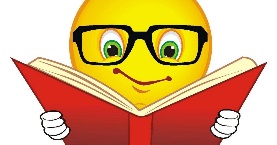 Profesor/ a:  Jessica Troncoso Díaz                                                                               Teléfono:986672289              Correo: jtroncoso@mlbombal.cl                                        Educadora Pie: Claudia CarrascoTeléfono:977581017              Correo: ccarrasco@mlbombal.clCurso:     NT2                          Semana: 10Unidad: Los númerosObjetivo de la Clase: reconocer y representar gráficamente los números de 1 al 10Indicaciones para el trabajo del estudiante:1.- Antes de realizar las actividades , ver el siguiente video preparado por la Tía Claudia de Pie.2.-Hoy vamos a trabajar en nuestro cuaderno, con los números 2 y 3Nuestra hoja la vamos a dividir en  dos , en la partes de arriba un adulto debe  dibujar un conjunto  y debes recortar y pegar 2 elementos y  en la parte de abajo realizaremos la escritura del número 2. Luego  realizaremos las mismas actividades con el número 3 pero ahora en vez de recortar vas a dibujar 3 elementos. Se enviará modelo3.-Hoy vamos a trabajar en nuestro cuaderno, con los números 4 y 5Nuestra hoja la vamos a dividir en dos, en la partes de arriba un adulto debe  dibujar un conjunto  y debes recortar y pegar 4 elementos y  en la parte de abajo realizaremos la escritura del número 4. Luego realizaremos las mismas actividades con el número 5 pero ahora en vez de recortar vas a dibujar 5 elementos . Se enviará modelo4.-Hoy vamos a trabajar en nuestro cuaderno, con los números 6 y 7.Nuestra hoja la vamos a dividir en dos , en la partes de arriba un adulto debe  dibujar un conjunto  y debes recortar y pegar 6 elementos y  en la parte de abajo realizaremos la escritura del número 6. Luego  realizaremos las mismas actividades con el número 7 pero ahora en vez de recortar vas a dibujar 7 elementos. Se enviará modelo5.-Hoy vamos a trabajar en nuestro cuaderno, con los números 8 y 9Nuestra hoja la vamos a dividir en dos , en la partes de arriba un adulto debe  dibujar un conjunto  y debes recortar y pegar 8  elementos y  en la parte de abajo realizaremos la escritura del número 8. Luego realizaremos las mismas actividades con el número 9 pero ahora en vez de recortar vamos a dibujar 9 elementos, se enviará modelo2.-Hoy vamos a trabajar en nuestro cuaderno, con el número 10Nuestra hoja la vamos a dividir en dos , en la partes de arriba un adulto debe  dibujar un conjunto  y debes recortar y pegar 10 elementos y  en la parte de abajo realizaremos la escritura del número 10. 